18th Annual ProStart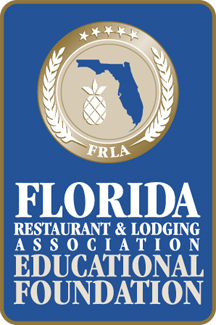 Culinary Team CompetitionsRosen Plaza HotelGrand BallroomAGENDATimes listed above are subject to change due to participant changes  Saturday, March 3, 2018Saturday, March 3, 20188:30 AM – 6 PMJohnson & Wales University Culinary Competition 9 AM – 5:30 PMThe Art Institutes Management Competition9:15 AM – 3 PMKeiser University Edible Centerpiece Competition9 AM – 6 PMEducation & Business ExpoSunday, March 4, 2018Sunday, March 4, 20186:30 AM – 3 PMJohnson & Wales University Culinary Competition8 AM - 3 PMEducation & Business Expo9:00 AM – 3:00 PMThe Art Institutes MANAGEMENT COMPETITION9:30 AMChef’s Warehouse Raffle (Immediately before the Waiters Relay Competition)10 AM – 1 PMThe Coca-Cola Waiters Relay Competition6:30 PM– 9:00 PMSalute to Excellence Awards Dinner at Rosen Plaza Hotel, Grand Ballroom